„Biržų AJC 20 20“Įgyvendinant projekto tikslą - kokybiškai startuoti su Atviru jaunimo centru, siekiant sudaryti galimybes užsiimti prasminga veikla ir saugiai leisti laisvalaikį saviraiškos erdvės nerandantiems jauniems žmonėms bei palengvinti jų integraciją į gyvenamąją aplinką, esame nusimatę stiprinti komandą. Naujo darbuotojo, turinčio psichologo išsilavinimą, įdarbinimas prisidės prie kokybiškos AJC veiklos didinimo. Jo turimos kompetencijos stiprins komandą, bei užtikrins kitų darbuotojų psichologinių žinių didinimą. Viso projekto metu bus siekiama darbuotojų kompetencijų tobulinimo, bus vykdomi reguliarūs komandos susitikimai, refleksijos. Jų metu darbuotojai dalinsis patirtimis, įžvalgomis, mokinsis vieni iš kitų. Taip pat aktyvus dalyvavimas jaunimo darbuotojų mokymuose bei seminaruose prisidės prie šio uždavinio įgyvendinimo.Projektu sieksime jaunuolių įtraukimo ir aktyvumo per įvairias kokybiškas veiklas. Organizuojamos teminės diskusijos Biržų AJC pagal šventinių, tarptautinių ir nacionalinių dienų kalendorių, leis iškelti aktualius klausimus, paliesti įvairias temas (tautiškumo, sveikatingumo, tolerancijos ir daug kitų). Tam bus pritaikyti jaunimui patrauklūs metodai: filmų ir filmukų peržiūra, maisto gaminimas, stalo žaidimai ir kt. Prie antrojo uždavinio įgyvendinimo taip pat prisidės teminių ilgų vakarų ir naktų rengimas Biržų AJC. Tai yra pasiteisinęs metodas, kurio metu jaunuoliai aktyviai įsitraukia į organizuojamas veiklas. To tikslas – susipažinti, formuoti grupę ir bendruomenę, skatinti tarpusavio bendradarbiavimą ir ryšį, skatinti aktyvumą ir įsitraukimą, atsakomybės jausmą, kūrybiškumą, atvirumą, organizuotumą, viešą kalbėjimą ir kt. Siekiant, kad šioje veikloje metodai įtrauktų dar daugiau jaunuolių, planuojame taikyti naujus metodus – interaktyvius užsiėmimus. Skatinant jaunuolių užimtumą, sveiką gyvenseną, fizinį aktyvumą ir atliepiant jaunuolių poreikį dėl galimybės užsiimti sportine veikla AJC, įrengsime sporto kambarį jaunimui, kuriame vienas iš aktyviai naudojamų inventorių bus bokso kriaušė. Šiuo projektu norime užtikrinti patrauklią ir saugią aplinką jaunimui Atvirame jaunimo centre. Prieš įsteigiant Biržų atvirą jaunimo centrą dirbome kaip Atvira jaunimo erdvė, todėl turime inventoriaus, kuris padėdavo užtikrinti siūlomų veiklų įvairovę, tačiau patrauklumo bei kokybės užtikrinti jau nebepavyksta dėl inventoriaus susidėvėjimo. Pačių jaunuolių prašymu ir iniciatyva norime praturtinti AJC aplinką, skatinančią patrauklumą. Taip pat siekiant bendros tvarkos palaikymo, visų patalpų priežiūros užtikrinimo vienu metu – įrengsime kameras. Viso projekto metu didelį dėmesį skirsime Biržų atviro jaunimo centro veiklų viešinimui.Projektas finansuojamas iš jaunimo reikalų departamento finansuojamų lėšų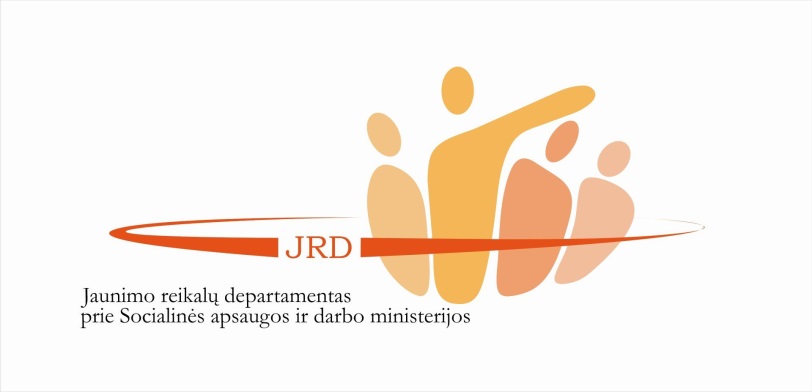 